Meghívó bilaterális műhelytalálkozóra„Élelmiszeripar és helyi ellátás – innovatív bortermelők“Időpont: 2019. június 17. hétfő, 18:30 órától kb. 19:30 óráigRendezvény helyszíne: Weingut Gerhard Markowitsch, Pfarrgasse 6, 2464 GöttlesbrunnA Regionet Competitive INTERREG projekt keretében szeretettel meghívjuk Önt Göttlesbrunn-ba, Gerhard Markowitsch borgazdaságába. A rendezvény során új kapcsolatokat szerezhet, megismerkedhet osztrák és magyar innovatív bortermelőkkel, valamint feltérképezheti az ágazaton belül kínálkozó együttműködési lehetőségeket.ProgramKöszöntő és pincevezetés a borász Gerhard Markowitsch-csalOsztrák és magyar bortermelők bemutatkozásaIsmerkedés és ágazaton belüli együttműködési lehetőségek megvitatásaA rendezvény keretében szeretettel meghívjuk Önt egy büfévacsorára és borkóstolóra is.JELENTKEZÉS: 2019. június 13-ig a c.kling@roemerland-carnuntum.at e-mail címenA rendezvényen való részvétel ingyenes.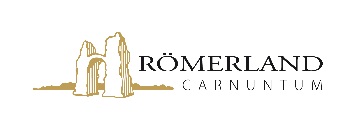 Tolmácsolás és harapnivaló biztosított.